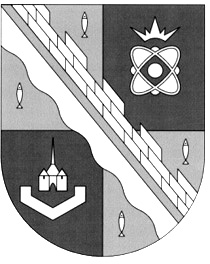 СОВЕТ ДЕПУТАТОВ МУНИЦИПАЛЬНОГО ОБРАЗОВАНИЯСОСНОВОБОРСКИЙ ГОРОДСКОЙ ОКРУГ ЛЕНИНГРАДСКОЙ ОБЛАСТИ(ТРЕТИЙ СОЗЫВ)Р Е Ш Е Н И ЕП Р О Е К ТВ целях обеспечения условий для выгула домашних животных на территории Сосновоборского городского округа и на основании пункта 3 части 5 статьи 13 Федерального закона от 27.12.2018 N498-ФЗ «Об ответственном обращении с животными и о внесении изменений в отдельные законодательные акты Российской Федерации», пункта 1 части 1 статьи 6 и части 11 статьи 6 Областного закона Ленинградской области от 18.06.2015 N61-оз «О содержании и защите домашних животных на территории Ленинградской области», пункта 2.6.10 части I и пункта 3 части II «Местных нормативов градостроительного проектирования», утвержденных постановлением Правительства Ленинградской области от 04.12.2017 N525, а также учитывая результаты опроса жителей города в сети «Интернет» от 16 января 2019 года, совет депутатов Сосновоборского городского округаР Е Ш И Л:1. Администрации Сосновоборского городского округа при подготовке заданий на разработку проектов межевания территорий жилых микрорайонов города предусматривать требования о необходимости обеспеченности придомовых (дворовых) территорий многоквартирных жилых домов площадками для выгула собак исходя из условий сложившейся застройки конкретных микрорайонов и нормативов, установленных пунктом 2.6.10 части I «Местных нормативов градостроительного проектирования», а именно, не менее 1 – 2 площадки на один микрорайон с размерами площадок согласно требованиям градостроительных нормативов.2. Предложить администрации Сосновоборского городского округа в срок до 1 сентября 2019 года подготовить предложения по формированию адресного плана установки (строительства) площадок для выгула собак на территории городского округа.3. Предложить администрации Сосновоборского городского округа рассмотреть вопрос о финансировании установки (строительства) площадок для выгула собак на территории городского округа на 2020 – 2022 годы за счет привлечения средств, предусмотренных постановлением Правительства Ленинградской области от 31.10.2017 N448 «Формирование комфортной городской среды» (по дополнительному перечню работ по благоустройству территорий).4. Настоящее решение вступает в силу со дня принятия.5. Настоящее решение опубликовать в городской газете «Маяк».6. Контроль за выполнением настоящего решения возложить на постоянную депутатскую комиссии по экологии, архитектуре и градостроительству совета депутатов.Глава Сосновоборскогогородского округа                                                                              А.В. ИвановПроект вносит: Алмазов Г.В.Автор проекта: Алмазов Г.В.Дата внесения проекта в аппарат совета депутатов: 22.01.2019 года.ПОЯСНИТЕЛЬНАЯ ЗАПИСКАк проекту решения совета депутатов «Об обеспечении условий для выгула домашних животных на территории Сосновоборского городского округа»В соответствии с пунктом 3 части 5 статьи 13 Федерального закона от 27.12.2018 N498-ФЗ «Об ответственном обращении с животными и о внесении изменений в отдельные законодательные акты Российской Федерации», не допускается выгул животного вне мест, разрешенных решением органа местного самоуправления для выгула животных.Пунктом 4 части 1 статьи 9 Областного закона Ленинградской области от 18.06.2015 N61-оз «О содержании и защите домашних животных на территории Ленинградской области» также предусмотрено, что собственники домашних животных имеют право выгуливать домашних животных на территориях и в местах, определенных органами местного самоуправления Ленинградской области.С учетом данных требований законодательства выгул домашних животных на территории Сосновоборского городского округа (при отсутствии мест, разрешенных для выгула животных), является противозаконным.Постановлением Правительства Ленинградской области от 04.12.2017 N 525 утверждены местные нормативы градостроительного проектирования на территории Ленинградской области. Пунктом 2.6.10 части I данных нормативов предусмотрена минимальная обеспеченность объектами благоустройства придомовой (дворовой) территории многоквартирных жилых домов площадками для выгула собак: 0,1 кв.м/чел на одного человека. При этом допускается объединять площадки на группу жилых домов, квартал, микрорайон, при этом удельные размеры площадки могут быть уменьшены на 50%. Данный норматив распространяется на территории и участки нового строительства как на вновь застраиваемых территориях муниципального образования, так и в условиях сложившейся застройки.Предлагаемым проектом предполагается:1) при разработке проектов межевания территорий существующих микрорайонов города предусматривать на них по 1 – 2 площадки для выгула собак в соответствии с установленными нормативами градостроительного проектирования;2). дать поручение администрации городского округа подготовить предложения по формированию адресного плана установки (строительства) площадок для выгула собак на территории городского округа;3). рассмотреть вопрос о финансировании установки (строительства) площадок для выгула собак на территории городского округа на 2020 – 2022 годы за счет привлечения средств, предусмотренных на формирование комфортной городской среды в соответствии с областной программой (по дополнительному перечню работ по благоустройству территорий).Депутат совета депутатов                                              Г.В. АлмазовЛЕНИНГРАДСКАЯ ОБЛАСТЬОБЛАСТНОЙ ЗАКОНО СОДЕРЖАНИИ И ЗАЩИТЕ ДОМАШНИХ ЖИВОТНЫХ НА ТЕРРИТОРИИЛЕНИНГРАДСКОЙ ОБЛАСТИСтатья 6. Полномочия органов местного самоуправления Ленинградской области в сфере содержания и защиты домашних животных1. Органы местного самоуправления Ленинградской области в пределах их компетенции:1) определяют и обустраивают места для выгула домашних животных;Статья 9. Права и обязанности собственников домашних животных1. Собственники домашних животных имеют право:4) выгуливать домашних животных на территориях и в местах, определенных органами местного самоуправления Ленинградской области;Статья 11. Выгул домашних животных1. Выгул домашних животных разрешается на территориях и в местах, определяемых органами местного самоуправления Ленинградской области.РОССИЙСКАЯ ФЕДЕРАЦИЯФЕДЕРАЛЬНЫЙ ЗАКОНОБ ОТВЕТСТВЕННОМ ОБРАЩЕНИИС ЖИВОТНЫМИ И О ВНЕСЕНИИ ИЗМЕНЕНИЙ В ОТДЕЛЬНЫЕЗАКОНОДАТЕЛЬНЫЕ АКТЫ РОССИЙСКОЙ ФЕДЕРАЦИИСтатья 13. Требования к содержанию домашних животных5. При выгуле домашнего животного необходимо соблюдать следующие требования:1) исключать возможность свободного, неконтролируемого передвижения животного при пересечении проезжей части автомобильной дороги, в лифтах и помещениях общего пользования многоквартирных домов, во дворах таких домов, на детских и спортивных площадках;2) обеспечивать уборку продуктов жизнедеятельности животного в местах и на территориях общего пользования;3) не допускать выгул животного вне мест, разрешенных решением органа местного самоуправления для выгула животных.Постановление Правительства Ленинградской области от 04.12.2017 N 525(ред. от 19.11.2018) «Об утверждении местных нормативовградостроительного проектирования»2.6.10. Минимальная обеспеченность объектами благоустройства придомовой (дворовой) территории многоквартирных жилых домовПримечания.<**> Допускается объединять площадки на группу жилых домов, квартал, микрорайон, при этом удельные размеры площадки могут быть уменьшены на 50%.Часть II. ПРАВИЛА И ОБЛАСТЬ ПРИМЕНЕНИЯ РАСЧЕТНЫХПОКАЗАТЕЛЕЙ, СОДЕРЖАЩИХСЯ В ОСНОВНОЙ ЧАСТИМЕСТНЫХ НОРМАТИВОВ3. Местные нормативы распространяются на территории и участки нового строительства как на вновь застраиваемых территориях муниципального образования, так и в условиях сложившейся застройки.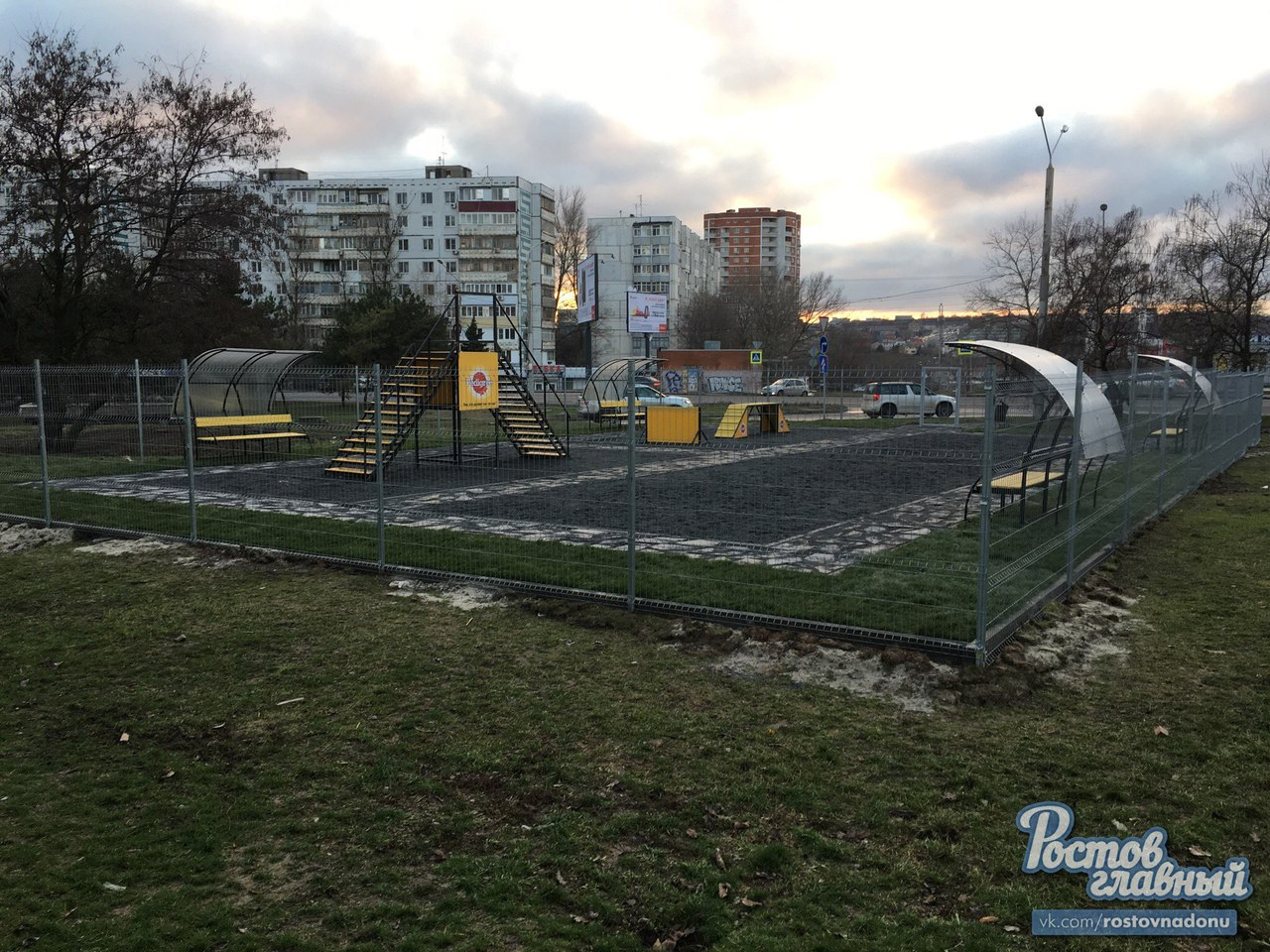 «Об обеспечении условий для выгула домашних животных на территории Сосновоборского городского округа»18 июня 2015 годаN 61-оз27 декабря 2018 годаN 498-ФЗОбъекты благоустройстваУдельные размеры, кв. м/чел.Площадки для выгула собак0,1 <**>